                                                                                                                                                    № 01      24   января  2019 г. УТВЕРЖДЕНО       Глава администрации Шумского муниципального   образования – администрации городского поселения_________________Ю.А. УточкинДокументация по проведению открытого аукциона по продаже права аренды земельного участка, расположенного по адресу: Иркутская область, Нижнеудинский район, р. п. Шумский, ул. Южная, уч. 10аАдминистрация Шумского муниципального образования - администрация городского поселения сообщает о проведении открытого аукциона по продаже права на заключение договора аренды земельного участка, расположенного по адресу: Иркутская область, Нижнеудинский район, р.п. Шумский, ул. Южная, уч. 10а, предназначенного для размещения объектов гаражного назначенияI. Общие положения1. Основание проведения торгов: Постановление администрации Шумского муниципального образования от 14.01.2019 г.  № 06, 2. Собственник выставляемого на торги имущества – земельный участок, государственная собственность на который не разграничена.3. Организатор торгов – Администрация Шумского муниципального образования - администрация городского поселения.4. Форма торгов - аукцион, открытый по составу участников и открытый по форме подачи предложений.5. Дата начала приема заявок на участие в аукционе – с 18 января 2019 г в 9-00 ч.6. Дата окончания приема заявок на участие в аукционе – 18 февраля 2019 г в 9-00 ч. 7. Время и место приема заявок - рабочие дни с 8-00 до 17-00 по адресу: Иркутская область, Нижнеудинский район, р.п. Шумский, ул. Заозерная, 2Телефоны для справок: 8 (950) 087-78-60.8. По требованию участников возможен осмотр земельного участка. При этом заявки на участие в осмотре подаются не позднее, чем за два рабочих дня до даты окончания срока подачи заявок на участие в аукционе в Администрацию Шумского муниципального образования - администрацию городского поселения по адресу: Иркутская область, Нижнеудинский район, р.п. Шумский, ул. Заозерная, 2, с 8-00 ч. до 17-00 ч., перерыв с 13-00 ч. до 14-00 ч. или по телефону: 8 (950) 087-78-60.9. Дата, время и место определения участников аукциона – 21 февраля 2019 г. в 9-00 ч. по адресу: Иркутская область, Нижнеудинский район, р.п. Шумский, ул. Заозерная, 2.10. Дата, время и место проведения аукциона – 22 февраля 2019 г. в 10-00 часов по адресу: Иркутская область, Нижнеудинский район, р.п. Шумский, ул. Заозерная, 2.11. Средства платежа - денежные средства в валюте Российской Федерации (рубли).II. ХарактеристикаНа аукцион выставляется:Земельный участок из земель населенных пунктов по адресу: Иркутская область,  Нижнеудинский район, р.п. Шумский, ул. Южная, 10а площадью 101 кв.м. с кадастровым номером 38:11:110116:177, для размещения объектов гаражного назначения.Ограничения, обременения: нет.Начальный размер годовой арендной платы определен на основании отчета Постановления администрации Шумского муниципального образования от 14.01.2019 г. № 06 и составляет 294,89 руб. (двести девяносто четыре рубля 89 копеек)Сумма задатка – 58,98 руб. (пятьдесят восемь рублей  98 копеек)Шаг аукциона – 8,80 руб. (восемь рублей 80 копеек).Срок аренды – 10 лет.III. Требования, предъявляемые к претендентам на участие в аукционеК участию в аукционе допускаются юридические и физические лица, своевременно подавшие заявку на участие в аукционе, представившие надлежащим образом оформленные документы в соответствии с перечнем, установленным в настоящем информационном сообщении, и обеспечившие поступление на счет Организатора торгов, указанный в настоящем информационном сообщении, установленной суммы задатка в указанный срок.IV. Порядок подачи заявок на участие в аукционеДля участия в торгах претендент представляет организатору торгов (лично или через своего представителя) в установленный в извещении о проведении торгов срок заявку по форме, утверждаемой организатором торгов, платежный документ с отметкой банка плательщика об исполнении для подтверждения перечисления претендентом установленного в извещении о проведении торгов задатка в счет обеспечения оплаты приобретаемого на торгах права на заключение договоров аренды такого земельного участка и иные документы в соответствии с перечнем, опубликованным в извещении о проведении торгов. Заявка и опись представленных документов составляются в 2 экземплярах, один из которых остается у организатора торгов, другой - у претендента.Один претендент имеет право подать только одну заявку на участие в торгах.При подаче заявки физическое лицо предъявляет документ, удостоверяющий личность. В случае подачи заявки представителем претендента предъявляется доверенность.Юридическое лицо дополнительно прилагает к заявке нотариально заверенные копии учредительных документов и свидетельства о государственной регистрации юридического лица, а также выписку из решения уполномоченного органа юридического лица о совершении сделки (если это необходимо в соответствии с учредительными документами претендента и законодательством государства, в котором зарегистрирован претендент).Заявка с прилагаемыми к ней документами регистрируются организатором торгов в журнале приема заявок с присвоением каждой заявке номера и с указанием даты и времени подачи документов. На каждом экземпляре документов организатором торгов делается отметка о принятии заявки с указанием номера, даты и времени подачи документов.Заявка, поступившая по истечении срока ее приема, вместе с документами по описи, на которой делается отметка об отказе в принятии документов с указанием причины отказа, возвращается в день ее поступления претенденту или его уполномоченному представителю под расписку.Претендент имеет право отозвать принятую организатором торгов заявку до окончания срока приема заявок, уведомив об этом (в письменной форме) организатора торгов. Организатор торгов обязан возвратить внесенный задаток претенденту в течение 3 банковских дней со дня регистрации отзыва заявки в журнале приема заявок. В случае отзыва заявки претендентом позднее даты окончания приема заявок задаток возвращается в порядке, установленном для участников торгов.Заявки подаются и принимаются одновременно с полным комплектом требуемых для участия в аукционе документов.V. Документы, необходимые для участия в аукционе и требования к их оформлениюДля участия в аукционе необходимо предоставить:- Заявка в 2-х экземплярах по утвержденной Организатором торгов форме;- Договор о задатке, составленный в двух экземплярах;- Платежный документ (платежное поручение) с отметкой банка об исполнении, подтверждающее внесение претендентом задатка в счет обеспечения оплаты земельного участка в соответствии с договором о задатке, заключенным с Организатором торгов до перечисления денежных средств.Задаток вносится одним платежом по следующим реквизитам: Финансовое управление (администрация Шумского муниципального образования), л/с 98510080230, р/с 40302810925205000001, ИНН 3813001912, КПП 381301001, БИК 042520001, код ОКТМО 25628165, Наименование банка: Отделение Иркутск г. Иркутск, Наименование платежа: Задаток для участия в аукционе.Документом, подтверждающим поступление задатка на счет Организатора торгов, является выписка с этого счета.- Доверенность на лицо, имеющее право действовать от имени претендента, если заявка подается представителем претендента, оформленная в соответствии с требованиями, установленными гражданским законодательством;- Опись представленных документов, подписанная претендентом или его уполномоченным представителем, в двух экземплярах;- Копия документа, удостоверяющего личность (для претендентов - физических лиц и представителей претендентов – юридических лиц).Юридические лица дополнительно представляют следующие документы:- нотариально заверенные копии учредительных документов и свидетельства о государственной регистрации юридического лица;- выписка из решения уполномоченного органа юридического лица о совершении сделки (если это необходимо в соответствии с учредительными документами претендента и законодательством государства, в котором зарегистрирован претендент).VI. Срок принятия решения об отказе в проведении торговОрганизатор аукциона вправе отказаться от проведения аукциона не позднее, чем за пятнадцать дней до дня проведения аукциона. Сообщение об отказе в проведении аукциона размещается на официальном сайте Российской Федерации в сети "Интернет" www.torgi.ru,  не позднее дня, следующего за днем принятия решения об отказе в проведении аукциона. Организатор аукциона в течение трех дней извещает участников аукциона о своем отказе в проведении аукциона и возвращает участникам аукциона внесенные задатки.VII.Определение участников аукционаВ день определения участников торгов, установленный в извещении о проведении торгов, организатор торгов рассматривает заявки и документы претендентов, устанавливает факт поступления от претендентов задатков на основании выписки (выписок) с соответствующего счета (счетов). По результатам рассмотрения документов организатор торгов принимает решение о признании претендентов участниками торгов или об отказе в допуске претендентов к участию в торгах, которое оформляется протоколом. В протоколе приводится перечень принятых заявок с указанием имен (наименований) претендентов, перечень отозванных заявок, имена (наименования) претендентов, признанных участниками торгов, а также имена (наименования) претендентов, которым было отказано в допуске к участию в торгах, с указанием оснований отказа.Претендент не допускается к участию в торгах по следующим основаниям:а) заявка подана лицом, в отношении которого законодательством Российской Федерации установлены ограничения в приобретении в собственность земельных участков, находящихся в государственной или муниципальной собственности;б) представлены не все документы в соответствии с перечнем, указанным в информационном сообщении (за исключением предложений о цене или размере арендной платы), или оформление указанных документов не соответствует законодательству Российской Федерации;в) заявка подана лицом, не уполномоченным претендентом на осуществление таких действий;г) не подтверждено поступление в установленный срок задатка на счет (счета), указанный в извещении о проведении торгов.Организатор торгов обязан вернуть внесенный задаток претенденту, не допущенному к участию в торгах, в течение 3 банковских дней со дня оформления протокола о признании претендентов участниками торгов.Претенденты, признанные участниками торгов, и претенденты, не допущенные к участию в торгах, уведомляются о принятом решении не позднее следующего рабочего дня с даты оформления данного решения протоколом путем вручения им под расписку соответствующего уведомления либо направления такого уведомления по почте заказным письмом.Претендент приобретает статус участника торгов с момента оформления организатором торгов протокола о признании претендентов участниками торгов.VIII. Порядок проведения аукционаАукцион начинается с осуществления Организатором торгов мероприятий, предусмотренных правилами проведения аукциона и объявления об открытии аукциона.Участникам аукциона выдаются пронумерованные карточки участников аукциона (далее - карточки).Аукционист оглашает сведения о выставленном на аукцион земельном участке, начальный размер годовой арендной платы, шаг аукциона и порядок проведения аукциона.Шаг аукциона не изменяется в течение всего аукциона.После оглашения аукционистом начального размера годовой арендной платы участникам аукциона предлагается заявить эту цену путем поднятия карточек.После заявления участниками аукциона начального размера годовой арендной платы Аукционист назначает последующий размер годовой арендной платы путем увеличения текущего размера на шаг аукциона. После объявления очередного размера годовой арендной платы аукционист называет номер билета участника аукциона, который первым поднял билет, и указывает на этого участника аукциона. Затем аукционист объявляет следующий размер годовой арендной платы в соответствии с шагом аукциона.При отсутствии участников аукциона, готовых приобрести право аренды в соответствии с названной аукционистом годовой арендной платой, аукционист повторяет эту сумму 3 раза.Если после троекратного объявления очередного размера годовой арендной платы ни один из участников аукциона не поднял билет, аукцион завершается. Победителем аукциона признается тот участник аукциона, номер билета которого был назван аукционистом последним.По завершении аукциона Аукционист объявляет о продаже права на заключение договора аренды земельного участка, называет сумму годовой арендной платы и номер билета победителя аукциона. Результаты аукциона оформляются протоколом об итогах аукциона, который составляется в трех экземплярах, подписывается комиссией по проведению аукциона, аукционистом, победителем аукциона.Один экземпляр протокола об итогах аукциона передается победителю аукциона и является документом, удостоверяющим право победителя на заключение договора аренды земельного участка.Все вопросы, касающиеся проведения аукциона, не нашедшие отражения в настоящем информационном сообщении, регулируются в соответствии с требованиями законодательства Российской Федерации.IX. Порядок заключения договора арендыДоговор аренды земельного участка заключается между Продавцом и Победителем аукциона в соответствии с Гражданским кодексом Российской Федерации не позднее 5 дней после утверждения протокола об итогах аукциона.При уклонении (отказе) победителя аукциона от заключения в установленный срок договора аренды объекта, задаток ему не возвращается, а победитель утрачивает право на заключение указанного договора аренды. Торги признаются несостоявшимися.Задаток, внесенный покупателем на счет Организатора торгов, засчитывается в счет годовой арендной платы за земельный участок.Арендная плата вносится в соответствии с договором аренды.Приложение 1 – Формы заявки для участия в аукционе;Приложение 2  - Проект договора аренды земельного участка.                                                                                                                                                                                                            Приложение № 1 к документации                                                                                                                                                                                                                                        по проведению аукциона     Образец заявки от физического лица                                                                                                                                                                                                                    В администрацию Шумского                                                                                                                                                                                                                   муниципального образованияЗ А Я В К Ана участие в аукционе на право заключения договора аренды земельного участка, государственная собственность на который не разграничена(Лот №  1)р. п. Шумский                                                                                  ___ ________________ 2019 г.Сведения о заявителе:1.1. Фамилия, Имя, Отчество _________________________________________________________________________________________________________1.2. Паспортные данные ________________________________________________________________________________________________________________________________________________________________________________________________________________________________________________                                               (серия, номер, дата выдачи, кем выдан)1.3. Место жительства _______________________________________________________________________________________________________________1.4. Номер контактного телефона _____________________________________________________________________________________________________1.5. Адрес электронной почты_________________________________________________________________________________________________________2. Заявитель принимает решение об участии в аукционе на право заключения договора аренды земельного участка, государственная собственность на который не разграничена, расположенный по адресу: ____________________________________________________________________________________,с кадастровым номером______________________________________________________________________________________________________________и обязуется:1) Соблюдать условия и порядок проведения аукциона, опубликованные в СМИ.2) В  случае  признания  победителем  аукциона  заключить с администрацией Шумского муниципального образования  договор аренды  земельного участка в срок, установленный документацией о проведении аукциона.3) В  случае  заключения договора аренды земельного участка использовать земельный участок согласно целевому назначению.Опись прилагаемых документов:1._________________________________________________________________________________________________________________________________2._________________________________________________________________________________________________________________________________3._________________________________________________________________________________________________________________________________Подпись Заявителя (его полномочного представителя) ____________________________«____» ___________________2019 г.Заявка принята: «____» ________________2019 г. в ______ час. _____ мин.Подпись уполномоченного лица ________________________Образец заявки от юридического лица                                                                                                                                                                                                                    В администрацию Шумского                                                                                                                                                                                                                   муниципального образованияЗ А Я В К Ана участие в аукционе на право заключения договора аренды земельного участка, государственная собственность на который не разграничена(Лот №1)р. п. Шумский                                                                               ___ ________________2019 г.1. Сведения о заявителе:1.1.Наименование заявителя_________________________________________________________________________________________________________1.2. Должность, фамилия, имя, отчество руководителя___________________________________________________________________________________1.3. Место нахождения заявителя_____________________________________________________________________________________________________1.4. Номер контактного телефона ____________________________________________________________________________________________________1.5. Адрес электронной почты________________________________________________________________________________________________________1.6.Документ о государственной регистрации юридического лица ___________________________________________________________________________________________________________________________________________________________________________________________________________1.7. ОГРН _________________________________________________________________________________________________________________________1.8. ИНН __________________________________________________________________________________________________________________________1.9.Банковские реквизиты заявителя для возврата денежных средств:_________________________________________________________________________________________________________________________________________________________________________________________________________2. Заявитель принимает решение об участии в аукционе на право заключения договора аренды земельного участка, государственная собственность на который не разграничена, расположенный по адресу: ____________________________________________________________________________________,с кадастровым номером______________________________________________________________________________________________________________и обязуется:1) Соблюдать условия и порядок проведения аукциона, опубликованные в СМИ.2) В  случае  признания  победителем  аукциона  заключить с администрацией Шумского муниципального образования  договор аренды  земельного участка в срок, установленный документацией о проведении аукциона.3) В  случае  заключения договора аренды земельного участка использовать земельный участок согласно целевому назначению.Опись прилагаемых документов:1._________________________________________________________________________________________________________________________________2._________________________________________________________________________________________________________________________________3._________________________________________________________________________________________________________________________________Подпись Заявителя (его полномочного представителя) ____________________________«____» ___________________2019 г.Заявка принята: «____» ________________2019 г. в ______ час. _____ мин.Подпись уполномоченного лица _______________________                                                                                                                                                                                                                   В администрацию Шумского                                                                                                                                                                                                                  муниципального образованияЗ А Я В К Ана участие в аукционе на право заключения договора аренды земельного участка, государственная собственность на который не разграничена(Лот №  1)р. п. Шумский                                                                                 ___ ________________ 2019 г.Сведения о заявителе:1.1. Фамилия, Имя, Отчество _________________________________________________________________________________________________________1.2. Паспортные данные ________________________________________________________________________________________________________________________________________________________________________________________________________________________________________________                                               (серия, номер, дата выдачи, кем выдан)1.3. Место жительства _______________________________________________________________________________________________________________1.4. Номер контактного телефона ______________________________________________________________________________________________________1.5. Адрес электронной почты_________________________________________________________________________________________________________2. Заявитель принимает решение об участии в аукционе на право заключения договора аренды земельного участка, государственная собственность на который не разграничена, расположенный по адресу: ____________________________________________________________________________________,с кадастровым номером______________________________________________________________________________________________________________и обязуется:1) Соблюдать условия и порядок проведения аукциона, опубликованные в СМИ.2) В  случае  признания  победителем  аукциона  заключить с администрацией Шумского муниципального образования  договор аренды  земельного участка в срок, установленный документацией о проведении аукциона.3) В  случае  заключения договора аренды земельного участка использовать земельный участок согласно целевому назначению.Опись прилагаемых документов:1._________________________________________________________________________________________________________________________________2._________________________________________________________________________________________________________________________________3._________________________________________________________________________________________________________________________________Подпись Заявителя (его полномочного представителя) ____________________________«____» ___________________2019 г.Заявка принята: «____» ________________2019 г. в ______ час. _____ мин.Подпись уполномоченного лица ________________________Задаток за участие в аукционе  должен быть перечислен путем внесения безналичных платежей до подачи заявки об участии в аукционе по  реквизитам:Администрация Шумского муниципального образования - администрация городского поселенияНалоговый орган*: ИНН  3813001912  КПП  381301001Номер счета получателя платежа: 40302810925205000001Наименование банка: ОТДЕЛЕНИЕ ИРКУТСК Г. ИРКУТСКБИК: 042520001           Л/сч  98510080230Наименование платежа: Задаток для участия в аукционеКод ОКТМО 25628165В назначении платежа указать «задаток за участие в аукционе по лоту № 1».Задаток за участие в аукционе  должен быть перечислен путем внесения безналичных платежей до подачи заявки об участии в аукционе по  реквизитам:Администрация Шумского муниципального образования - администрация городского поселенияНалоговый орган*: ИНН  3813001912  КПП  381301001Номер счета получателя платежа: 40302810925205000001 Наименование банка: ОТДЕЛЕНИЕ ИРКУТСК Г. ИРКУТСКБИК: 042520001           Л/сч  98510080230Наименование платежа: Задаток для участия в аукционеКод ОКТМО 25628165В назначении платежа указать «задаток за участие в аукционе по лоту № 1».Задаток за участие в аукционе  должен быть перечислен путем внесения безналичных платежей до подачи заявки об участии в аукционе по  реквизитам:Администрация Шумского муниципального образования - администрация городского поселенияНалоговый орган*: ИНН  3813001912  КПП  381301001Номер счета получателя платежа: 40302810925205000001Наименование банка: ОТДЕЛЕНИЕ ИРКУТСК Г. ИРКУТСКБИК: 042520001           Л/сч 98510080230 Наименование платежа: Задаток для участия в аукционеКод ОКТМО 25628165В назначении платежа указать «задаток за участие в аукционе по лоту № 1».Задаток за участие в аукционе  должен быть перечислен путем внесения безналичных платежей до подачи заявки об участии в аукционе по  реквизитам:Администрация Шумского муниципального образования - администрация городского поселенияНалоговый орган*: ИНН  3813001912  КПП  381301001Номер счета получателя платежа: 40302810925205000001Наименование банка: ОТДЕЛЕНИЕ ИРКУТСК Г. ИРКУТСКБИК: 042520001           Л/сч  98510080230Наименование платежа: Задаток для участия в аукционеКод ОКТМО 25628165В назначении платежа указать «задаток за участие в аукционе по лоту № 1».ИЗВЕЩЕНИЕ О ПРОВЕДЕНИИ АУКЦИОНААдминистрация Шумского муниципального образования информирует: 22.02.2019 года на основании Постановления администрации Шумского муниципального образования от 14 января 2019 года № 06 в помещении администрации Шумского муниципального образования по адресу: 665130 Иркутская область, Нижнеудинский район, р. п. Шумский, ул. Заозерная, 2 состоится аукцион на право заключения договора аренды земельного участка, государственная собственность на который не разграничена.Лот № 1: земельный участок из земель населенных пунктов, с кадастровым номером 38:11:110116:177, расположенный по адресу: Иркутская область, Нижнеудинский район, р.п. Шумский, ул. Южная, участок 10а, общей площадью 101 кв.м., разрешенное использование: для объекта гаражного назначения.Начальная цена арендной платы по договору за 1 (один) год установлена в размере 294,89 рублей без НДС. Задаток для участия в аукционе установлен  в размере 20% от начальной цены, что  составляет 58,98 рублей. Шаг аукциона  установлен в размере 3% от начальной цены, что составляет 8,80 рублей. Срок аренды – 10 лет. Целевое назначение земельного участка: для размещения объектов гаражного назначения.Предельные параметры разрешенного строительства:Размеры земельных участков – 20-500 кв.м.Этажность –  1 этаж.Высота  - до 3 м. Минимальный отступ от границы земельного участка, максимальный процент застройки – не подлежат установлению.          Претенденты на участие в аукционе подают следующие документы: а) юридические лица: - заявку на участие в аукционе установленного образца с указанием банковских реквизитов счета для возврата задатка; - копию документа о внесении задатка;- нотариально заверенные копии учредительных документов и свидетельства о государственной регистрации юридического лица;б) физические лица: - заявку на участие в аукционе установленного образца с указанием банковских реквизитов счета для возврата задатка; - копию документа, удостоверяющего личность; - копию документа о внесении задатка;- доверенность, в случае подачи заявки представителем претендента.Задаток за участие в аукционе должен быть перечислен путем внесения безналичных платежей по реквизитам: УФК по Иркутской области (Администрация Шумского муниципального образования - администрация городского поселенияНалоговый орган*: ИНН  3813001912  КПП  381301001Номер счета получателя платежа: 40302810925205000001 Наименование банка: ОТДЕЛЕНИЕ ИРКУТСК Г. ИРКУТСКБИК: 042520001       Л/сч  98510080230Наименование платежа: Задаток для участия в аукционеКод ОКТМО 25628165В назначении платежа указать «задаток за участие в аукционе по лоту №1». Задаток перечисляется в срок с 18.01.2019 г. по 17.02.2019 г. Документы, необходимые для участия в аукционе, подаются в администрацию Шумского муниципального образования с момента опубликования извещения о проведении аукциона по адресу: 665130, Иркутская область, Нижнеудинский район, р.п. Шумский, ул. Заозерная, 2, с 8-00 до 17-00 часов, тел. 8 (950) 087-78-60, адрес электронной почты shumskoemo@rambler.ru. Последний срок приема документов – до 09-00 часов 18.02.2019 года. Заседание Единой комиссии по рассмотрению заявок на участие в аукционе состоится  20.02.2019 г. в 10-00 часов по адресу: Иркутская область, Нижнеудинский район, Шумский, ул. Заозерная, 2. С иными сведениями о земельных участках, временем их осмотра, документацией об аукционе и проектом договора аренды можно ознакомиться в администрации Шумского муниципального образования, на официальном сайте Российской Федерации – www. torgi.gov.ru. Организатор аукциона вправе отказаться от проведения аукциона или внести изменения в настоящее извещение о проведении аукциона не позднее, чем за 5 дней до даты окончания срока подачи заявок на участие в аукционе. Подведение итогов аукциона состоится по окончании торгов 22.02.2019 г. Результаты аукциона оформляются протоколом, который подписывается организатором аукциона и победителем аукциона в день проведения аукциона. Заключение договоров, возврат задатков производятся в сроки, установленные земельным законодательством Российской Федерации.ПРОЕКТД О Г О В О Р № аренды земельного участкар. п. Шумский                                                                                        ____ __________ 2019 г.Администрация Шумского муниципального образования, в лице главы Шумского муниципального образования Уточкина Юрия Анатольевича, действующего на основании Устава Шумского муниципального образования, принятого 14.10.2008 г. решением Думы Шумского муниципального образования № 32, зарегистрированного 14.10.2008 г. Главным управлением Министерства юстиции Российской Федерации по Сибирскому федеральному округу, с одной стороны, именуемый в дальнейшем «Арендодатель» ________________________________, именуемая в дальнейшем «Арендатор», вместе именуемые «Стороны», заключили настоящий договор о нижеследующем:1. Предмет договора1.1.	Арендодатель предоставляет в аренду, а Арендатор принимает в аренду земельный участок из земель населенных пунктов, именуемый в дальнейшем Участок, расположенный по адресу: Иркутская область, Нижнеудинский район, р.п. Шумский, ул. Южная, участок 10 «а», площадью 101 кв.м., с кадастровым номером 38:11:110116:177.1.2.	Основание предоставления земельного участка в аренду: протокол № __ об итогах аукциона по продаже права на заключение договора аренды земельного участка от __________ г.1.3.	Цель предоставления земельного участка: для размещения объектов гаражного назначения.Использование земельного участка для иных целей является нарушением условий настоящего Договора.1.4.	Границы земельного участка закреплены в натуре и обозначены на плане земельного участка.1.5.	Земельный участок залогом, правами третьих лиц, в пользование, собственность другим лицам не передан, ограничений нет.2. Срок Договора и условия внесения арендной платы2.1.	Срок аренды Участка устанавливается  сроком на 10 (десять) лет с ___ _____ 2019 года по ___ _______2029 года.  2.2.	Размер годовой арендной платы за Участок установлен на основании итогов открытого аукциона и составляет 294,89  руб. 2.3.	Исполнением обязательств по внесению арендной платы является зачисление ее на счета УФК Минфина РФ. Расчет арендной платы определен в приложении к Договору, которое является неотъемлемой частью Договора.2.4.	Арендная плата вносится в УФК по Иркутской области (Администрация Шумского муниципального образования - администрация городского поселенияНалоговый орган*: ИНН  3813001912  КПП  381301001Номер счета получателя платежа: 40101810900000010001 Наименование банка: Отделение Иркутск  г. ИркутскБИК: 042520001           Л/сч  04343003060Код ОКТМО 25628165051КБК 985 1 11 05013 13 0000 120Назначение платежа -  доходы, получаемые в виде арендной платы за земельные участки, государственная собственность на которые не разграничена и которые расположены в границах поселений.2.5.	Внесение арендной платы за использование земельного участка осуществляется ежеквартально не позднее 10 числа второго месяца каждого квартала.2.6.	Размер арендной платы за земельный участок может быть изменен в случаях, предусмотренных законодательством РФ и нормативными актами Думы и администрации Шумского муниципального образования. В этом случае изменение условий настоящего Договора о размере арендной платы применяется Арендодателем в одностороннем порядке и новый расчет в письменном виде направляется Арендатору в месячный срок со дня вступления в силу указанных актов. 2.7.  Арендная плата за использование земельного участка ежегодно изменяется в одностороннем порядке по требованию арендодателя на уровень инфляции (максимальное значение уровня инфляции), установленный федеральным законом о федеральном бюджете на очередной финансовый год и плановый период, по состоянию на 1 января очередного года, начиная с года, следующего за годом, в котором принято решение о предоставлении земельного участка в аренду.3. Права и обязанности Сторон3.1.	Арендодатель имеет право:3.1.1.	Требовать досрочного расторжения Договора при использовании земельного участка не по целевому назначению, при использовании способами, приводящими к его порче, при не внесении арендной платы или пеней более чем за 6 месяцев, в случае неисполнения условий в соответствии с п. 2.5.3.1.2.	На беспрепятственный доступ на территорию арендуемого земельного участка с целью его осмотра на предмет соблюдения условий Договора.3.1.3.	На возмещение убытков, причиненных ухудшением качества Участка и экологической обстановки в результате хозяйственной деятельности Арендатора, а также по иным основаниям, предусмотренным Законодательством Российской Федерации.3.2.	Арендодатель обязан:3.2.1.	Выполнять в полном объеме все условия Договора.3.2.2.	Письменно в десятидневный срок уведомить Арендатора об изменении номеров счетов для перечисления арендной платы, указанных в п. 2.4.3.2.3.	Своевременно производить перерасчет арендной платы и информировать об этом Арендатора.3.3.	Арендатор имеет право:3.3.1.	Использовать Участок на условиях, установленных Договором.3.4.	Арендатор обязан:3.4.1.	Выполнять в полном объеме все условия Договора.3.4.2.	Использовать Участок в соответствии с целевым назначением и разрешенным использованием.3.4.3.	Уплачивать в размере и на условиях, установленных Договором, арендную плату.3.4.5.	Обеспечить Арендодателю (его законным представителям) доступ на Участок по их требованию.3.4.6.	Письменно сообщить Арендодателю не позднее, чем за 1 месяц о предстоящем освобождении Участка как в связи с окончанием срока действия Договора, так и при досрочном его освобождении.3.4.7.	Не допускать действий, приводящих к ухудшению экологической обстановки на арендуемом земельном участке и прилегающих к нему территориях, а также выполнять работы по благоустройству территории.3.4.8.	В десятидневный срок уведомить Арендодателя об изменении своих реквизитов.3.4.9.	Выполнять в соответствии с требованиями эксплуатационных служб условия эксплуатации наземных и подземных коммуникаций, сооружений, дорог, проездов, расположенных на земельном участке и не препятствовать их ремонту и обслуживанию.4. Ответственность Сторон4.1.	За нарушение условий Договора Стороны несут ответственность, предусмотренную законодательством Российской Федерации.4.2.	За нарушение срока внесения арендной платы по Договору, Арендатор  выплачивает Арендодателю пени из расчета 0,05 % от размера  невнесенной арендной   платы за каждый календарный день просрочки. Пени перечисляются в порядке, предусмотренном п. 2.4. Договора. 4.3.	Ответственность Сторон за нарушение обязательств по Договору, вызванных действием обстоятельств непреодолимой силы, регулируется законодательством Российской Федерации. 5. Изменение, расторжение и прекращение Договора5.1.	Все изменения и (или) дополнения к Договору оформляются Сторонами в письменной форме.5.2.	Договор может быть расторгнут по требованию Арендодателя по решению суда на        основании и в порядке, установленном законодательством, а также в случаях, указанных в п. 3.1.1.5.3.	При прекращении Договора Арендатор обязан вернуть Арендодателю Участок в надлежащем состоянии.6. Рассмотрение и урегулирование споров6.1.	Все споры между Сторонами, возникающие по Договору, разрешаются путем взаимного согласия Сторон или в судебном порядке по иску стороны, чье право нарушено.7. Прочие условия договора7.1. Договор составлен в 3-х экземплярах (1- для Арендодателя, 1 - для Арендатора, 2- для Управления Федеральной службы государственной регистрации, кадастра и картографии по Иркутской области).7.2.	Взаимоотношения Сторон, не урегулированные настоящим Договором, регулируются законодательством Российской Федерации.7.3.   Настоящий договор является одновременно и актом приема-передачи (передаточным актом) в аренду земельного участка, т.е. подтверждает факт передачи в аренду земельного участка Арендодателем, принятие его Арендатором и отсутствия претензий Сторон.8. Реквизиты и подписи Сторон Приложение к договору аренды  земельного участка                                                                                             от  ___ ________ 2019 г.№__Расчет арендной платына 2019 годПлощадь земельного участка –101 кв. м.Реквизиты для оплаты арендной платы:Наименование получателя платежа: УФК по Иркутской области (Администрация Шумского муниципального образования - администрация городского поселенияНалоговый орган*: ИНН  3813001912  КПП  381301001Номер счета получателя платежа: 40101810900000010001Наименование банка: Отделение Иркутск г. ИркутскБИК: 042520001           Л/сч  04343003060Код ОКТМО 25628165051 КБК 985 1 11 05013 13 0000 120Наименование платежа: арендная платаНазначение платежа -  доходы, получаемые в виде арендной платы за земельные участки, государственная собственность на которые не разграничена и которые расположены в границах поселений.УТВЕРЖДЕНО       Глава администрации Шумского муниципального образования – администрации городского поселения_________________Ю.А. УточкинДокументация по проведению открытого аукциона по продаже права аренды земельного участка, расположенного по адресу: Иркутская область, Нижнеудинский район, р.п. Шумский, ул. Южная, уч. 8аАдминистрация Шумского муниципального образования - администрация городского поселения сообщает о проведении открытого аукциона по продаже права на заключение договора аренды земельного участка, расположенного по адресу: Иркутская область, Нижнеудинский район, р.п. Шумский, ул. Южная, уч. 8а, предназначенного для размещения объектов гаражного назначенияI. Общие положения1. Основание проведения торгов: Постановление администрации Шумского муниципального образования от 14.01.2019 г.  № 07, 2. Собственник выставляемого на торги имущества – земельный участок, государственная собственность на который не разграничена.3. Организатор торгов – Администрация Шумского муниципального образования - администрация городского поселения.4. Форма торгов - аукцион, открытый по составу участников и открытый по форме подачи предложений.5. Дата начала приема заявок на участие в аукционе – с 18 января 2019 г в 9-00 ч.6. Дата окончания приема заявок на участие в аукционе – 18 февраля 2019 г в 9-00 ч. 7. Время и место приема заявок - рабочие дни с 8-00 до 17-00 по адресу: Иркутская область, Нижнеудинский район, р.п. Шумский, ул. Заозерная, 2Телефоны для справок: 8 (950) 087-78-60.8. По требованию участников возможен осмотр земельного участка. При этом заявки на участие в осмотре подаются не позднее, чем за два рабочих дня до даты окончания срока подачи заявок на участие в аукционе в Администрацию Шумского муниципального образования - администрацию городского поселения по адресу: Иркутская область, Нижнеудинский район, р.п. Шумский, ул. Заозерная, 2, с 8-00 ч. до 17-00 ч., перерыв с 13-00 ч. до 14-00 ч. или по телефону: 8 (950) 087-78-60.9. Дата, время и место определения участников аукциона – 21 февраля 2019 г. в 9-00 ч. по адресу: Иркутская область, Нижнеудинский район, р.п. Шумский, ул. Заозерная, 2.10. Дата, время и место проведения аукциона – 22 февраля 2019 г. в 11-00 часов по адресу: Иркутская область, Нижнеудинский район, р.п. Шумский, ул. Заозерная, 2.11. Средства платежа - денежные средства в валюте Российской Федерации (рубли).II. ХарактеристикаНа аукцион выставляется:Земельный участок из земель населенных пунктов по адресу: Иркутская область, Нижнеудинский район, р.п. Шумский, ул. Южная, 8а площадью 291 кв.м. с кадастровым номером 38:11:110116:178, для размещения объектов гаражного назначения.Ограничения, обременения: нет.Начальный размер годовой арендной платы определен на основании отчета Постановления администрации Шумского муниципального образования от 14.01.2019 г. № 07 и составляет 849,65 руб. (восемьсот сорок девять рублей 65 копейки)Сумма задатка – 169,93 руб. (сто шестьдесят девять рублей  93 копейки)Шаг аукциона – 25,49 руб. (двадцать пять рублей 49 копеек).Срок аренды – 10 лет.III. Требования, предъявляемые к претендентам на участие в аукционеК участию в аукционе допускаются юридические и физические лица, своевременно подавшие заявку на участие в аукционе, представившие надлежащим образом оформленные документы в соответствии с перечнем, установленным в настоящем информационном сообщении, и обеспечившие поступление на счет Организатора торгов, указанный в настоящем информационном сообщении, установленной суммы задатка в указанный срок.IV. Порядок подачи заявок на участие в аукционеДля участия в торгах претендент представляет организатору торгов (лично или через своего представителя) в установленный в извещении о проведении торгов срок заявку по форме, утверждаемой организатором торгов, платежный документ с отметкой банка плательщика об исполнении для подтверждения перечисления претендентом установленного в извещении о проведении торгов задатка в счет обеспечения оплаты приобретаемого на торгах права на заключение договоров аренды такого земельного участка и иные документы в соответствии с перечнем, опубликованным в извещении о проведении торгов. Заявка и опись представленных документов составляются в 2 экземплярах, один из которых остается у организатора торгов, другой - у претендента.Один претендент имеет право подать только одну заявку на участие в торгах.При подаче заявки физическое лицо предъявляет документ, удостоверяющий личность. В случае подачи заявки представителем претендента предъявляется доверенность.Юридическое лицо дополнительно прилагает к заявке нотариально заверенные копии учредительных документов и свидетельства о государственной регистрации юридического лица, а также выписку из решения уполномоченного органа юридического лица о совершении сделки (если это необходимо в соответствии с учредительными документами претендента и законодательством государства, в котором зарегистрирован претендент).Заявка с прилагаемыми к ней документами регистрируются организатором торгов в журнале приема заявок с присвоением каждой заявке номера и с указанием даты и времени подачи документов. На каждом экземпляре документов организатором торгов делается отметка о принятии заявки с указанием номера, даты и времени подачи документов.Заявка, поступившая по истечении срока ее приема, вместе с документами по описи, на которой делается отметка об отказе в принятии документов с указанием причины отказа, возвращается в день ее поступления претенденту или его уполномоченному представителю под расписку.Претендент имеет право отозвать принятую организатором торгов заявку до окончания срока приема заявок, уведомив об этом (в письменной форме) организатора торгов. Организатор торгов обязан возвратить внесенный задаток претенденту в течение 3 банковских дней со дня регистрации отзыва заявки в журнале приема заявок. В случае отзыва заявки претендентом позднее даты окончания приема заявок задаток возвращается в порядке, установленном для участников торгов.Заявки подаются и принимаются одновременно с полным комплектом требуемых для участия в аукционе документов.V. Документы, необходимые для участия в аукционе и требования к их оформлениюДля участия в аукционе необходимо предоставить:- Заявка в 2-х экземплярах по утвержденной Организатором торгов форме;- Договор о задатке, составленный в двух экземплярах;- Платежный документ (платежное поручение) с отметкой банка об исполнении, подтверждающее внесение претендентом задатка в счет обеспечения оплаты земельного участка в соответствии с договором о задатке, заключенным с Организатором торгов до перечисления денежных средств.Задаток вносится одним платежом по следующим реквизитам: Финансовое управление (администрация Шумского муниципального образования), л/с 98510080230, р/с 40302810925205000001, ИНН 3813001912, КПП 381301001, БИК 042520001, код ОКТМО 25628165, Наименование банка: Отделение Иркутск г. Иркутск, Наименование платежа: Задаток для участия в аукционе.Документом, подтверждающим поступление задатка на счет Организатора торгов, является выписка с этого счета.- Доверенность на лицо, имеющее право действовать от имени претендента, если заявка подается представителем претендента, оформленная в соответствии с требованиями, установленными гражданским законодательством;- Опись представленных документов, подписанная претендентом или его уполномоченным представителем, в двух экземплярах;- Копия документа, удостоверяющего личность (для претендентов - физических лиц и представителей претендентов – юридических лиц).Юридические лица дополнительно представляют следующие документы:- нотариально заверенные копии учредительных документов и свидетельства о государственной регистрации юридического лица;- выписка из решения уполномоченного органа юридического лица о совершении сделки (если это необходимо в соответствии с учредительными документами претендента и законодательством государства, в котором зарегистрирован претендент).VI. Срок принятия решения об отказе в проведении торговОрганизатор аукциона вправе отказаться от проведения аукциона не позднее, чем за пятнадцать дней до дня проведения аукциона. Сообщение об отказе в проведении аукциона размещается на официальном сайте Российской Федерации в сети "Интернет" www.torgi.ru,  не позднее дня, следующего за днем принятия решения об отказе в проведении аукциона. Организатор аукциона в течение трех дней извещает участников аукциона о своем отказе в проведении аукциона и возвращает участникам аукциона внесенные задатки.VII.Определение участников аукционаВ день определения участников торгов, установленный в извещении о проведении торгов, организатор торгов рассматривает заявки и документы претендентов, устанавливает факт поступления от претендентов задатков на основании выписки (выписок) с соответствующего счета (счетов). По результатам рассмотрения документов организатор торгов принимает решение о признании претендентов участниками торгов или об отказе в допуске претендентов к участию в торгах, которое оформляется протоколом. В протоколе приводится перечень принятых заявок с указанием имен (наименований) претендентов, перечень отозванных заявок, имена (наименования) претендентов, признанных участниками торгов, а также имена (наименования) претендентов, которым было отказано в допуске к участию в торгах, с указанием оснований отказа.Претендент не допускается к участию в торгах по следующим основаниям:а) заявка подана лицом, в отношении которого законодательством Российской Федерации установлены ограничения в приобретении в собственность земельных участков, находящихся в государственной или муниципальной собственности;б) представлены не все документы в соответствии с перечнем, указанным в информационном сообщении (за исключением предложений о цене или размере арендной платы), или оформление указанных документов не соответствует законодательству Российской Федерации;в) заявка подана лицом, не уполномоченным претендентом на осуществление таких действий;г) не подтверждено поступление в установленный срок задатка на счет (счета), указанный в извещении о проведении торгов.Организатор торгов обязан вернуть внесенный задаток претенденту, не допущенному к участию в торгах, в течение 3 банковских дней со дня оформления протокола о признании претендентов участниками торгов.Претенденты, признанные участниками торгов, и претенденты, не допущенные к участию в торгах, уведомляются о принятом решении не позднее следующего рабочего дня с даты оформления данного решения протоколом путем вручения им под расписку соответствующего уведомления либо направления такого уведомления по почте заказным письмом.Претендент приобретает статус участника торгов с момента оформления организатором торгов протокола о признании претендентов участниками торгов.VIII. Порядок проведения аукционаАукцион начинается с осуществления Организатором торгов мероприятий, предусмотренных правилами проведения аукциона и объявления об открытии аукциона.Участникам аукциона выдаются пронумерованные карточки участников аукциона (далее - карточки).Аукционист оглашает сведения о выставленном на аукцион земельном участке, начальный размер годовой арендной платы, шаг аукциона и порядок проведения аукциона.Шаг аукциона не изменяется в течение всего аукциона.После оглашения аукционистом начального размера годовой арендной платы участникам аукциона предлагается заявить эту цену путем поднятия карточек.После заявления участниками аукциона начального размера годовой арендной платы Аукционист назначает последующий размер годовой арендной платы путем увеличения текущего размера на шаг аукциона. После объявления очередного размера годовой арендной платы аукционист называет номер билета участника аукциона, который первым поднял билет, и указывает на этого участника аукциона. Затем аукционист объявляет следующий размер годовой арендной платы в соответствии с шагом аукциона.При отсутствии участников аукциона, готовых приобрести право аренды в соответствии с названной аукционистом годовой арендной платой, аукционист повторяет эту сумму 3 раза.Если после троекратного объявления очередного размера годовой арендной платы ни один из участников аукциона не поднял билет, аукцион завершается. Победителем аукциона признается тот участник аукциона, номер билета которого был назван аукционистом последним.По завершении аукциона Аукционист объявляет о продаже права на заключение договора аренды земельного участка, называет сумму годовой арендной платы и номер билета победителя аукциона. Результаты аукциона оформляются протоколом об итогах аукциона, который составляется в трех экземплярах, подписывается комиссией по проведению аукциона, аукционистом, победителем аукциона.Один экземпляр протокола об итогах аукциона передается победителю аукциона и является документом, удостоверяющим право победителя на заключение договора аренды земельного участка.Все вопросы, касающиеся проведения аукциона, не нашедшие отражения в настоящем информационном сообщении, регулируются в соответствии с требованиями законодательства Российской Федерации.IX. Порядок заключения договора арендыДоговор аренды земельного участка заключается между Продавцом и Победителем аукциона в соответствии с Гражданским кодексом Российской Федерации не позднее 5 дней после утверждения протокола об итогах аукциона.При уклонении (отказе) победителя аукциона от заключения в установленный срок договора аренды объекта, задаток ему не возвращается, а победитель утрачивает право на заключение указанного договора аренды. Торги признаются несостоявшимися.Задаток, внесенный покупателем на счет Организатора торгов, засчитывается в счет годовой арендной платы за земельный участок.Арендная плата вносится в соответствии с договором аренды.Приложение 1 – Формы заявки для участия в аукционе;Приложение 2  - Проект договора аренды земельного участка.                                                                                                                                                                                                           Приложение № 1 к документации                                                                                                                                                                                                                                        по проведению аукциона     Образец заявки от физического лица                                                                                                                                                                                                                    В администрацию Шумского                                                                                                                                                                                                                   муниципального образованияЗ А Я В К Ана участие в аукционе на право заключения договора аренды земельного участка, государственная собственность на который не разграничена(Лот №  1)р. п. Шумский                                                                                  ___ ________________ 2019 г.Сведения о заявителе:1.1. Фамилия, Имя, Отчество _________________________________________________________________________________________________________1.2. Паспортные данные ________________________________________________________________________________________________________________________________________________________________________________________________________________________________________________                                               (серия, номер, дата выдачи, кем выдан)1.3. Место жительства _______________________________________________________________________________________________________________1.4. Номер контактного телефона ______________________________________________________________________________________________________1.5. Адрес электронной почты_________________________________________________________________________________________________________2. Заявитель принимает решение об участии в аукционе на право заключения договора аренды земельного участка, государственная собственность на который не разграничена, расположенный по адресу: ____________________________________________________________________________________,с кадастровым номером______________________________________________________________________________________________________________и обязуется:1) Соблюдать условия и порядок проведения аукциона, опубликованные в СМИ.2) В  случае  признания  победителем  аукциона  заключить с администрацией Шумского муниципального образования  договор аренды  земельного участка в срок, установленный документацией о проведении аукциона.3) В  случае  заключения договора аренды земельного участка использовать земельный участок согласно целевому назначению.Опись прилагаемых документов:1._________________________________________________________________________________________________________________________________2._________________________________________________________________________________________________________________________________3._________________________________________________________________________________________________________________________________Подпись Заявителя (его полномочного представителя) ____________________________«____» ___________________2019 г.Заявка принята: «____» ________________2019 г. в ______час._____мин.Подпись уполномоченного лица ________________________                                                                                                     Образец заявки от юридического лица                                                                                                                                                                                                                 В администрацию Шумского                                                                                                                                                                                                                   муниципального образованияЗ А Я В К Ана участие в аукционе на право заключения договора аренды земельного участка, государственная собственность на который не разграничена(Лот №1)р. п. Шумский                                                                               ___ ________________ 2019 г.1. Сведения о заявителе:1.1.Наименование заявителя__________________________________________________________________________________________________________1.2. Должность, фамилия, имя, отчество руководителя____________________________________________________________________________________1.3. Место нахождения заявителя______________________________________________________________________________________________________1.4. Номер контактного телефона ______________________________________________________________________________________________________1.5. Адрес электронной почты_________________________________________________________________________________________________________1.6.Документ о государственной регистрации юридического лица _____________________________________________________________________________________________________________________________________________________________________________________________________________1.7. ОГРН _________________________________________________________________________________________________________________________1.8. ИНН __________________________________________________________________________________________________________________________1.9.Банковские реквизиты заявителя для возврата денежных средств:_________________________________________________________________________________________________________________________________________________________________________________________________________2. Заявитель принимает решение об участии в аукционе на право заключения договора аренды земельного участка, государственная собственность на который не разграничена, расположенный по адресу: ____________________________________________________________________________________,с кадастровым номером______________________________________________________________________________________________________________и обязуется:1) Соблюдать условия и порядок проведения аукциона, опубликованные в СМИ.2) В  случае  признания  победителем  аукциона  заключить с администрацией Шумского муниципального образования  договор аренды  земельного участка в срок, установленный документацией о проведении аукциона.3) В  случае  заключения договора аренды земельного участка использовать земельный участок согласно целевому назначению.Опись прилагаемых документов:1._________________________________________________________________________________________________________________________________2._________________________________________________________________________________________________________________________________3._________________________________________________________________________________________________________________________________Подпись Заявителя (его полномочного представителя) ______________________«____» ___________________2019 г.Заявка принята: «____» ________________2019 г. в ______ час. _____ мин.Подпись уполномоченного лица _______________________                                                                                                                                                                                                                  В администрацию Шумского                                                                                                                                                                                                                   муниципального образованияЗ А Я В К Ана участие в аукционе на право заключения договора аренды земельного участка, государственная собственность на который не разграничена(Лот №  1)р. п. Шумский                                                                                 ___ ________________ 2019 г.Сведения о заявителе:1.1. Фамилия, Имя, Отчество _________________________________________________________________________________________________________1.2. Паспортные данные ________________________________________________________________________________________________________________________________________________________________________________________________________________________________________________                                               (серия, номер, дата выдачи, кем выдан)1.3. Место жительства _______________________________________________________________________________________________________________1.4. Номер контактного телефона ______________________________________________________________________________________________________1.5. Адрес электронной почты_________________________________________________________________________________________________________2. Заявитель принимает решение об участии в аукционе на право заключения договора аренды земельного участка, государственная собственность на который не разграничена, расположенный по адресу: ____________________________________________________________________________________,с кадастровым номером______________________________________________________________________________________________________________и обязуется:1) Соблюдать условия и порядок проведения аукциона, опубликованные в СМИ.2) В  случае  признания  победителем  аукциона  заключить с администрацией Шумского муниципального образования  договор аренды  земельного участка в срок, установленный документацией о проведении аукциона.3) В  случае  заключения договора аренды земельного участка использовать земельный участок согласно целевому назначению.Опись прилагаемых документов:1._________________________________________________________________________________________________________________________________2._________________________________________________________________________________________________________________________________3._________________________________________________________________________________________________________________________________Подпись Заявителя (его полномочного представителя) ____________________________«____» ___________________2019 г.Заявка принята: «____» ________________2019 г. в ______ час. _____ мин.Подпись уполномоченного лица ________________________Задаток за участие в аукционе  должен быть перечислен путем внесения безналичных платежей до подачи заявки об участии в аукционе по  реквизитам:Администрация Шумского муниципального образования - администрация городского поселенияНалоговый орган*: ИНН  3813001912  КПП  381301001Номер счета получателя платежа: 40302810925205000001Наименование банка: ОТДЕЛЕНИЕ ИРКУТСК Г. ИРКУТСКБИК: 042520001           Л/сч  98510080230Наименование платежа: Задаток для участия в аукционеКод ОКТМО 25628165В назначении платежа указать «задаток за участие в аукционе по лоту № 1».Задаток за участие в аукционе  должен быть перечислен путем внесения безналичных платежей до подачи заявки об участии в аукционе по  реквизитам:Администрация Шумского муниципального образования - администрация городского поселенияНалоговый орган*: ИНН  3813001912  КПП  381301001Номер счета получателя платежа: 40302810925205000001 Наименование банка: ОТДЕЛЕНИЕ ИРКУТСК Г. ИРКУТСКБИК: 042520001           Л/сч  98510080230Наименование платежа: Задаток для участия в аукционеКод ОКТМО 25628165В назначении платежа указать «задаток за участие в аукционе по лоту № 1».Задаток за участие в аукционе  должен быть перечислен путем внесения безналичных платежей до подачи заявки об участии в аукционе по  реквизитам:Администрация Шумского муниципального образования - администрация городского поселенияНалоговый орган*: ИНН  3813001912  КПП  381301001Номер счета получателя платежа: 40302810925205000001Наименование банка: ОТДЕЛЕНИЕ ИРКУТСК Г. ИРКУТСКБИК: 042520001           Л/сч 98510080230 Наименование платежа: Задаток для участия в аукционеКод ОКТМО 25628165В назначении платежа указать «задаток за участие в аукционе по лоту № 1».Задаток за участие в аукционе  должен быть перечислен путем внесения безналичных платежей до подачи заявки об участии в аукционе по  реквизитам:Администрация Шумского муниципального образования - администрация городского поселенияНалоговый орган*: ИНН  3813001912  КПП  381301001Номер счета получателя платежа: 40302810925205000001Наименование банка: ОТДЕЛЕНИЕ ИРКУТСК Г. ИРКУТСКБИК: 042520001           Л/сч  98510080230Наименование платежа: Задаток для участия в аукционеКод ОКТМО 25628165В назначении платежа указать «задаток за участие в аукционе по лоту № 1».ИЗВЕЩЕНИЕ О ПРОВЕДЕНИИ АУКЦИОНААдминистрация Шумского муниципального образования информирует: 22.02.2019 года на основании Постановления администрации Шумского муниципального образования от 14 января 2019 года № 07 в помещении администрации Шумского муниципального образования по адресу: 665130 Иркутская область, Нижнеудинский район, р. п. Шумский, ул. Заозерная, 2 состоится аукцион на право заключения договора аренды земельного участка, государственная собственность на который не разграничена.Лот № 1: земельный участок из земель населенных пунктов, с кадастровым номером 38:11:110116:178, расположенный по адресу: Иркутская область, Нижнеудинский район, р. п. Шумский, ул. Южная, участок 8а, общей площадью 291 кв.м., разрешенное использование: для объекта гаражного назначения.Начальная цена арендной платы по договору за 1 (один) год установлена в размере 849,65 рублей без НДС. Задаток для участия в аукционе установлен  в размере 20% от начальной цены, что  составляет 169,93 рублей. Шаг аукциона  установлен в размере 3% от начальной цены, что составляет 25,49 рублей. Срок аренды – 10 лет. Целевое назначение земельного участка: для размещения объектов гаражного назначения.Предельные параметры разрешенного строительства:Размеры земельных участков – 20-500 кв.м.Этажность –  1 этаж.Высота  - до 3 м. Минимальный отступ от границы земельного участка, максимальный процент застройки – не подлежат установлению.          Претенденты на участие в аукционе подают следующие документы: а) юридические лица: - заявку на участие в аукционе установленного образца с указанием банковских реквизитов счета для возврата задатка; - копию документа о внесении задатка;- нотариально заверенные копии учредительных документов и свидетельства о государственной регистрации юридического лица;б) физические лица: - заявку на участие в аукционе установленного образца с указанием банковских реквизитов счета для возврата задатка; - копию документа, удостоверяющего личность; - копию документа о внесении задатка;- доверенность, в случае подачи заявки представителем претендента.Задаток за участие в аукционе должен быть перечислен путем внесения безналичных платежей по реквизитам: УФК по Иркутской области (Администрация Шумского муниципального образования - администрация городского поселенияНалоговый орган*: ИНН  3813001912  КПП  381301001Номер счета получателя платежа: 40302810925205000001 Наименование банка: ОТДЕЛЕНИЕ ИРКУТСК Г. ИРКУТСКБИК: 042520001       Л/сч  98510080230Наименование платежа: Задаток для участия в аукционеКод ОКТМО 25628165В назначении платежа указать «задаток за участие в аукционе по лоту №1». Задаток перечисляется в срок с 18.01.2019 г. по 17.02.2019 г. Документы, необходимые для участия в аукционе, подаются в администрацию Шумского муниципального образования с момента опубликования извещения о проведении аукциона по адресу: 665130, Иркутская область, Нижнеудинский район, р.п. Шумский, ул. Заозерная, 2, с 8-00 до 17-00 часов, тел. 8 (950) 087-78-60, адрес электронной почты shumskoemo@rambler.ru. Последний срок приема документов – до 09-00 часов 18.02.2019 года. Заседание Единой комиссии по рассмотрению заявок на участие в аукционе состоится  20.02.2019 г. в 10-00 часов по адресу: Иркутская область, Нижнеудинский район, Шумский, ул. Заозерная, 2. С иными сведениями о земельных участках, временем их осмотра, документацией об аукционе и проектом договора аренды можно ознакомиться в администрации Шумского муниципального образования, на официальном сайте Российской Федерации – www. torgi.gov.ru. Организатор аукциона вправе отказаться от проведения аукциона или внести изменения в настоящее извещение о проведении аукциона не позднее, чем за 5 дней до даты окончания срока подачи заявок на участие в аукционе. Подведение итогов аукциона состоится по окончании торгов 22.02.2019 г. Результаты аукциона оформляются протоколом, который подписывается организатором аукциона и победителем аукциона в день проведения аукциона. Заключение договоров, возврат задатков производятся в сроки, установленные земельным законодательством Российской Федерации.РОССИЙСКАЯ ФЕДЕРАЦИЯИРКУТСКАЯ ОБЛАСТЬНижнеудинский районАДМИНИСТРАЦИЯШумского МУНИЦИПАЛЬНОГО ОБРАЗОВАНИЯ -АДМИНИСТРАЦИЯ ГОРОДСКОГО ПОСЕЛЕНИЯПОСТАНОВЛЕНИЕ**************************************Нижнеудинский район, р. п. Шумский, ул. Заозерная, 2                                                                                                                            тел.: 8 (39557) 7-08-96                                                                                                                                                                                                                                    8-950-087-78-60от «14» января 2019 г.                                                                                         № 09.                      «Об утверждении Правил предоставления ежегодного дополнительного оплачиваемого отпуска работникам с ненормированным рабочим днем в администрации Шумского муниципального образования»                       В соответствие со статьей 119 Трудового кодекса Российской Федерации, Уставом Шумского муниципального образования, администрация Шумского муниципального образования – администрация городского поселения ПОСТАНОВЛЯЕТ:1. Утвердить прилагаемые Правила предоставления ежегодного дополнительного оплачиваемого отпуска работникам с ненормированным рабочим днем в администрации Шумского муниципального образования  (приложение №1).2. Опубликовать настоящее постановление в печатном средстве массовой информации «Вестник Шумского городского поселения» и разместить на официальном сайте Администрации Шумского муниципального образования – администрации городского поселения в сети Интернет.3. Настоящее постановление вступает в силу со дня его подписания.Глава Шумскогомуниципального образования						Ю.А. Уточкин                                                                                                                                                                                                                                         Приложение №1 к постановлению администрацииШумского муниципального образованияот 14 января 2019 г. № 09Правилапредоставления ежегодного дополнительного оплачиваемого отпуска с ненормированным рабочим днем в администрации Шумского муниципального образования1. Ежегодный дополнительный оплачиваемый отпуск работникам с ненормированным рабочим днем (далее - дополнительный отпуск) предоставляется за работу в условиях ненормированного рабочего дня отдельным работникам администрации Шумского муниципального образования, если эти работники при необходимости эпизодически привлекаются по распоряжению главы Шумского муниципального образования к выполнению своих трудовых обязанностей за пределами нормальной продолжительности рабочего времени.2. Перечень должностей работников с ненормированным рабочим днем, имеющих право на дополнительный отпуск, устанавливается правилами внутреннего трудового распорядка или иным нормативным актом администрации.В перечень должностей работников с ненормированным рабочим днем включаются руководящий, технический, вспомогательный персонал и другие лица, труд которых в течение рабочего дня не поддается точному учету, лица, которые распределяют рабочее время по своему усмотрению, а также лица, рабочее время которых по характеру работы делится на части неопределенной продолжительности.3. Продолжительность дополнительного отпуска, предоставляемого работникам с ненормированным рабочим днем, не может быть менее 3 календарных дней.Продолжительность дополнительного отпуска по соответствующим должностям устанавливается правилами внутреннего трудового распорядка учреждения и зависит от объема работы, степени напряженности труда, возможности работника выполнять свои трудовые обязанности за пределами нормальной продолжительности рабочего времени и других условий.Специалист администрации ведет учет времени, фактически отработанного каждым работником в условиях ненормированного рабочего дня.4. Право на дополнительный отпуск возникает у работника независимо от продолжительности работы в условиях ненормированного рабочего дня.5. Дополнительный отпуск, предоставляемый работникам с ненормированным рабочим днем, суммируется с ежегодным основным оплачиваемым отпуском (в том числе удлиненным), а также другими ежегодными дополнительными оплачиваемыми отпусками.6. В случае переноса либо неиспользования дополнительного отпуска, а также увольнения право на указанный отпуск реализуется в порядке, установленном трудовым законодательством Российской Федерации для ежегодных оплачиваемых отпусков.7. Оплата дополнительных отпусков, предоставляемых работникам с ненормированным рабочим днем, производится в пределах фонда оплаты труда.ПРОЕКТД О Г О В О Р № аренды земельного участкар. п. Шумский                                                                                        ____ __________ 2019 г.Администрация Шумского муниципального образования, в лице главы Шумского муниципального образования Уточкина Юрия Анатольевича, действующего на основании Устава Шумского муниципального образования, принятого 14.10.2008 г. решением Думы Шумского муниципального образования № 32, зарегистрированного 14.10.2008 г. Главным управлением Министерства юстиции Российской Федерации по Сибирскому федеральному округу, с одной стороны, именуемый в дальнейшем «Арендодатель» ________________________________, именуемая в дальнейшем «Арендатор», вместе именуемые «Стороны», заключили настоящий договор о нижеследующем:1. Предмет договора1.1.	Арендодатель предоставляет в аренду, а Арендатор принимает в аренду земельный участок из земель населенных пунктов, именуемый в дальнейшем Участок, расположенный по адресу: Иркутская область, Нижнеудинский район, р.п. Шумский, ул. Южная, участок 8 «а», площадью 291 кв.м., с кадастровым номером 38:11:110116:178.1.2.	Основание предоставления земельного участка в аренду: протокол № __ об итогах аукциона по продаже права на заключение договора аренды земельного участка от __________ г.1.3.	Цель предоставления земельного участка: для размещения объектов гаражного назначения.Использование земельного участка для иных целей является нарушением условий настоящего Договора.1.4.	Границы земельного участка закреплены в натуре и обозначены на плане земельного участка.1.5.	Земельный участок залогом, правами третьих лиц, в пользование, собственность другим лицам не передан, ограничений нет.2. Срок Договора и условия внесения арендной платы2.1.	Срок аренды Участка устанавливается  сроком на 10 (десять) лет с ___ _____ 2019 года по ___ _______2029 года.  2.2.	Размер годовой арендной платы за Участок установлен на основании итогов открытого аукциона и составляет 849,65  руб. 2.3.	Исполнением обязательств по внесению арендной платы является зачисление ее на счета УФК Минфина РФ. Расчет арендной платы определен в приложении к Договору, которое является неотъемлемой частью Договора.2.4.	Арендная плата вносится в УФК по Иркутской области (Администрация Шумского муниципального образования - администрация городского поселенияНалоговый орган*: ИНН  3813001912  КПП  381301001Номер счета получателя платежа: 40101810900000010001 Наименование банка: Отделение Иркутск  г. ИркутскБИК: 042520001           Л/сч  04343003060Код ОКТМО 25628165051КБК 985 1 11 05013 13 0000 120Назначение платежа -  доходы, получаемые в виде арендной платы за земельные участки, государственная собственность на которые не разграничена и которые расположены в границах поселений.2.5.	Внесение арендной платы за использование земельного участка осуществляется ежеквартально не позднее 10 числа второго месяца каждого квартала.2.6.	Размер арендной платы за земельный участок может быть изменен в случаях, предусмотренных законодательством РФ и нормативными актами Думы и администрации Шумского муниципального образования. В этом случае изменение условий настоящего Договора о размере арендной платы применяется Арендодателем в одностороннем порядке и новый расчет в письменном виде направляется Арендатору в месячный срок со дня вступления в силу указанных актов. 2.7.  Арендная плата за использование земельного участка ежегодно изменяется в одностороннем порядке по требованию арендодателя на уровень инфляции (максимальное значение уровня инфляции), установленный федеральным законом о федеральном бюджете на очередной финансовый год и плановый период, по состоянию на 1 января очередного года, начиная с года, следующего за годом, в котором принято решение о предоставлении земельного участка в аренду.3. Права и обязанности Сторон3.1.	Арендодатель имеет право:3.1.1.	Требовать досрочного расторжения Договора при использовании земельного участка не по целевому назначению, при использовании способами, приводящими к его порче, при не внесении арендной платы или пеней более чем за 6 месяцев, в случае неисполнения условий в соответствии с п. 2.5.3.1.2.	На беспрепятственный доступ на территорию арендуемого земельного участка с целью его осмотра на предмет соблюдения условий Договора.3.1.3.	На возмещение убытков, причиненных ухудшением качества Участка и экологической обстановки в результате хозяйственной деятельности Арендатора, а также по иным основаниям, предусмотренным Законодательством Российской Федерации.3.2.	Арендодатель обязан:3.2.1.	Выполнять в полном объеме все условия Договора.3.2.2.	Письменно в десятидневный срок уведомить Арендатора об изменении номеров счетов для перечисления арендной платы, указанных в п. 2.4.3.2.3.	Своевременно производить перерасчет арендной платы и информировать об этом Арендатора.3.3.	Арендатор имеет право:3.3.1.	Использовать Участок на условиях, установленных Договором.3.4.	Арендатор обязан:3.4.1.	Выполнять в полном объеме все условия Договора.3.4.2.	Использовать Участок в соответствии с целевым назначением и разрешенным использованием.3.4.3.	Уплачивать в размере и на условиях, установленных Договором, арендную плату.3.4.5.	Обеспечить Арендодателю (его законным представителям) доступ на Участок по их требованию.3.4.6.	Письменно сообщить Арендодателю не позднее, чем за 1 месяц о предстоящем освобождении Участка как в связи с окончанием срока действия Договора, так и при досрочном его освобождении.3.4.7.	Не допускать действий, приводящих к ухудшению экологической обстановки на арендуемом земельном участке и прилегающих к нему территориях, а также выполнять работы по благоустройству территории.3.4.8.	В десятидневный срок уведомить Арендодателя об изменении своих реквизитов.3.4.9.	Выполнять в соответствии с требованиями эксплуатационных служб условия эксплуатации наземных и подземных коммуникаций, сооружений, дорог, проездов, расположенных на земельном участке и не препятствовать их ремонту и обслуживанию.4. Ответственность Сторон4.1.	За нарушение условий Договора Стороны несут ответственность, предусмотренную законодательством Российской Федерации.4.2.	За нарушение срока внесения арендной платы по Договору, Арендатор  выплачивает Арендодателю пени из расчета 0,05 % от размера  невнесенной арендной   платы за каждый календарный день просрочки. Пени перечисляются в порядке, предусмотренном п. 2.4. Договора. 4.3.	Ответственность Сторон за нарушение обязательств по Договору, вызванных действием обстоятельств непреодолимой силы, регулируется законодательством Российской Федерации. 5. Изменение, расторжение и прекращение Договора5.1.	Все изменения и (или) дополнения к Договору оформляются Сторонами в письменной форме.5.2.	Договор может быть расторгнут по требованию Арендодателя по решению суда на        основании и в порядке, установленном законодательством, а также в случаях, указанных в п. 3.1.1.5.3.	При прекращении Договора Арендатор обязан вернуть Арендодателю Участок в надлежащем состоянии.6. Рассмотрение и урегулирование споров6.1.	Все споры между Сторонами, возникающие по Договору, разрешаются путем взаимного согласия Сторон или в судебном порядке по иску стороны, чье право нарушено.7. Прочие условия договора7.1. Договор составлен в 3-х экземплярах (1- для Арендодателя, 1 - для Арендатора, 2- для Управления Федеральной службы государственной регистрации, кадастра и картографии по Иркутской области).7.2.	Взаимоотношения Сторон, не урегулированные настоящим Договором, регулируются законодательством Российской Федерации.7.3.   Настоящий договор является одновременно и актом приема-передачи (передаточным актом) в аренду земельного участка, т.е. подтверждает факт передачи в аренду земельного участка Арендодателем, принятие его Арендатором и отсутствия претензий Сторон.8. Реквизиты и подписи Сторон Приложение к договору аренды  земельного участка                                                                                             от  ___ ________ 2019 г.№ _Расчет арендной платына 2019 годПлощадь земельного участка –291 кв. м.Реквизиты для оплаты арендной платы:Наименование получателя платежа: УФК по Иркутской области (Администрация Шумского муниципального образования - администрация городского поселенияНалоговый орган*: ИНН  3813001912  КПП  381301001Номер счета получателя платежа: 40101810900000010001Наименование банка: Отделение Иркутск г. ИркутскБИК: 042520001           Л/сч  04343003060Код ОКТМО 25628165051 КБК 985 1 11 05013 13 0000 120Наименование платежа: арендная платаНазначение платежа -  доходы, получаемые в виде арендной платы за земельные участки, государственная собственность на которые не разграничена и которые расположены в границах поселений.Учредитель: Администрация Шумское муниципального образования.Адрес печатного средства: р. п. Шумский, ул. Заозёрная, 2Адрес типографии:  п. Шумский, ул. Заозёрная, 2. Заказ № 1, тираж 6 экз., распространяется бесплатноГлавный редактор – Уточкин Ю.А.Время подписания в печать: 10:40ШУМСКОГО      ГОРОДСКОГО  ПОСЕЛЕНИЯАрендодатель:Администрация Шумского муниципального образования – администрация городского поселения 665130, Иркутская область, Нижнеудинский район, р. п. Шумский, ул. Заозерная, 2Расчетный счет: 40101810900000010001л/сч 04343003060Отделение Иркутск г. ИркутскБИК 042520001ИНН/КПП 3813001912/381301001тел. 8-(950) 087-78-60                      ___________________Ю.А. Уточкин                      м. п.Арендатор:___________________________665130, Иркутская область, Нижнеудинский район, р. п. Шумский, ул. _______________Сумма платежей за весь земельный участок в год294,89 руб.Подлежит к оплате:в месяц:24,57 руб.в квартал:73,72 руб.Арендодатель:Администрация Шумского муниципального образования – администрация городского поселения 665130, Иркутская область, Нижнеудинский район, р. п. Шумский, ул. Заозерная, 2Расчетный счет: 40101810900000010001л/сч 04343003060Отделение Иркутск г. ИркутскБИК 042520001ИНН/КПП 3813001912/381301001тел. 8-(950) 087-78-60                      ___________________ Ю.А. Уточкин                      м. п.Арендатор:___________________________665130, Иркутская область, Нижнеудинский район, р. п. Шумский, ул. _______________Сумма платежей за весь земельный участок в год849,65 руб.Подлежит к оплате:в месяц:70,8 руб.в квартал:212,41 руб.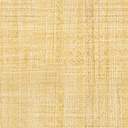 